Pricing shall be inclusive of all labor, delivery costs and other expenses necessary to provide product in accordance with the specifications and terms and conditions of this bid document and your proposal.Pricing shall be inclusive of all labor, delivery costs and other expenses necessary to provide product in accordance with the specifications and terms and conditions of this bid document and your proposal.ON DEMAND PRICINGThe Airport may purchase additional plants on an as needed basis. All pricing shall include delivery and installation of the specified plants below.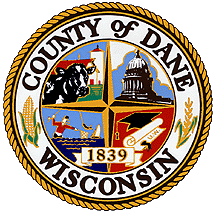 DANE COUNTYDEPARTMENT OF ADMINISTRATIONPURCHASING DIVISIONRFP COST PROPOSALRevised 02/2020RFP NUMBER:120031RFP TITLE:Grounds Maintenance - AirportRFP DEADLINE:March 31, 20202:00 p.m. (CST)PROPOSALS MUST BE SUBMITTED TO:Purchasing Bid Dropboxwww.danepurchasing.com*Late, faxed, mailed, hand-delivered or unsigned proposals will be rejected* *Late, faxed, mailed, hand-delivered or unsigned proposals will be rejected* COST PROPOSALCOST PROPOSALCOST PROPOSALCOST PROPOSALVENDOR NAME:DANE COUNTY VENDOR #:TermYearCost12020  $22021  $32022  $42023  $52024  $5 Term Total5 Term Total  $COST PROPOSALCOST PROPOSALCOST PROPOSALCOST PROPOSALVENDOR NAME:DANE COUNTY VENDOR #:Deciduous Trees, 3” caliper width min.:Deciduous Trees, 3” caliper width min.:Deciduous Trees, 3” caliper width min.:1.Armstrong Maple$2.Japanese Maple$3.Autumn Blaze Maple$4.Freeman Maple$5.Prairie Fire Crabapple$6.Pagoda Dogwood$7.Snowdrift Crabapple$8.Ginkgo Biloba$9.Autumn Brilliance Serviceberry$Coniferous Trees, 6 ft. high min.Coniferous Trees, 6 ft. high min.Coniferous Trees, 6 ft. high min.10.Black Hill Spruce$11.Colorado Blue Spruce$12.Skyrocket Juniper$13.Austrian Pine$14.Arbor Vitae$ShrubsShrubsShrubs16.Carefree Rose$17.Going Bananas Daylily$18.Blueberry Daylily$19.Stella D’Oro Daylily$20.Pardon Me Daylily$21.Magnus Coneflower$22.Black-Eyed Susan$23.Tor Birchleaf Spirea$24.Barberry Spirea$25.Gold Star Potentilla$GrassesGrassesGrasses26.Karl Foerster$27.Maiden Grass$28.Little Bluestem$29.Tufted Hair Grass$Future PricingOn-Demand Plants OnlyFuture PricingOn-Demand Plants OnlyTerm% Increase2 (2021)3 (2022)4 (2023)5 (2024)